PSHE at Corpus Christi Catholic PrimaryPSHE at Corpus Christi Catholic PrimaryPSHE at Corpus Christi Catholic PrimaryPSHE at Corpus Christi Catholic PrimaryPSHE at Corpus Christi Catholic PrimaryPSHE at Corpus Christi Catholic PrimaryPSHE at Corpus Christi Catholic PrimaryPSHE at Corpus Christi Catholic PrimaryPSHE at Corpus Christi Catholic PrimaryMindmate runs throughout the year,a lesson is delivered at the beginning of every half term when pupils have returned from a break from school.Mindmate runs throughout the year,a lesson is delivered at the beginning of every half term when pupils have returned from a break from school.Mindmate runs throughout the year,a lesson is delivered at the beginning of every half term when pupils have returned from a break from school.Mindmate runs throughout the year,a lesson is delivered at the beginning of every half term when pupils have returned from a break from school.Mindmate runs throughout the year,a lesson is delivered at the beginning of every half term when pupils have returned from a break from school.Mindmate runs throughout the year,a lesson is delivered at the beginning of every half term when pupils have returned from a break from school.Mindmate runs throughout the year,a lesson is delivered at the beginning of every half term when pupils have returned from a break from school.Mindmate runs throughout the year,a lesson is delivered at the beginning of every half term when pupils have returned from a break from school.Mindmate runs throughout the year,a lesson is delivered at the beginning of every half term when pupils have returned from a break from school.Year GroupTransition after lockdownAutumn 1Healthy LifestylesAutumn 2FriendshipsSpring 1Relationship and Sex EducationSpring 2Drug EducationSummer 1Global Dimensions Sustainability CitizenshipTransitionSummer 2Economic Wellbeing TransitionSummer 2Economic Wellbeing TransitionYear 1Helping them to make sense of their world and their role in it. Keeping the body healthyMaking friendsMyself and othersFeelingsAround the houseMy world near and farMy world near and farLooking after my money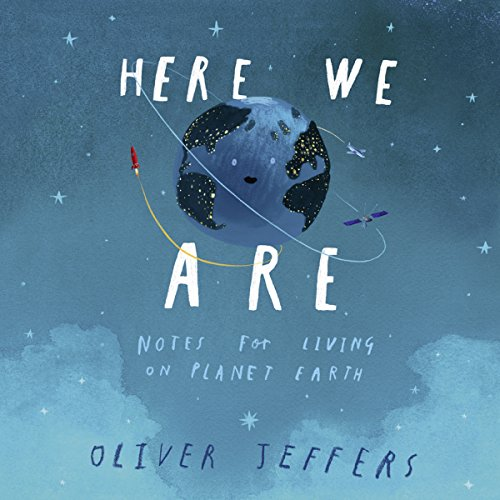 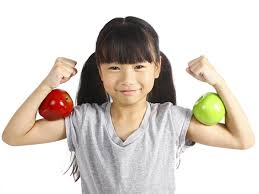 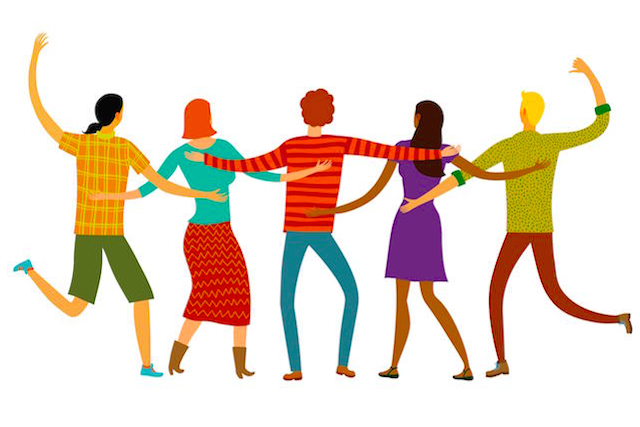 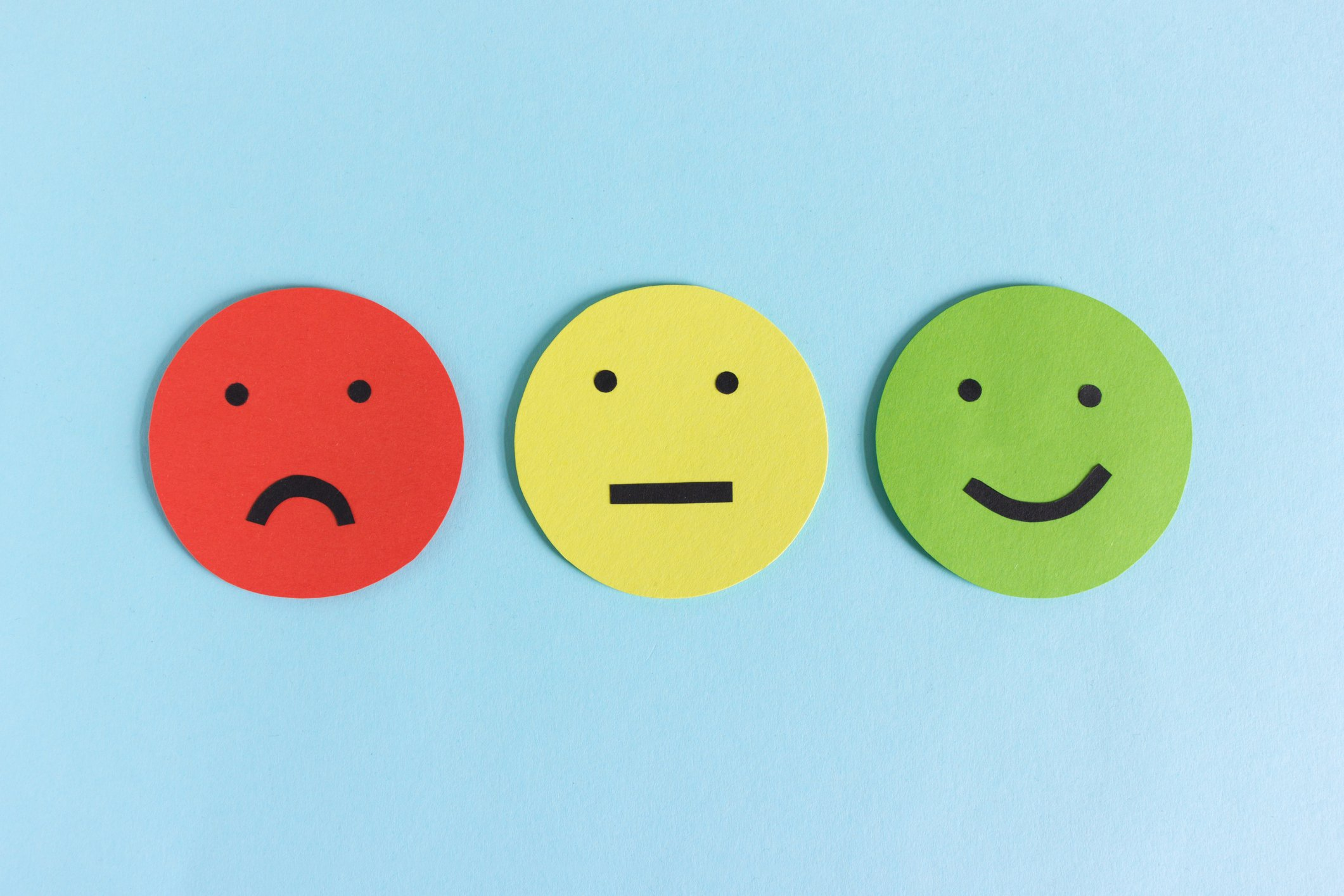 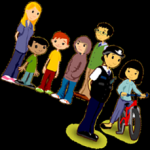 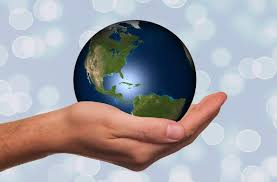 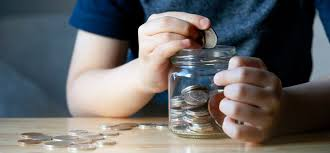 Year 2&Y2/3(To extend year 3’s where possible)Helping them to make sense of their world and their role in it.Making choices for a healthy lifeBody image and self esteemTaking care of one another     FamiliesMedicinesPlanet protectors Waste and recyclingPlanet protectors Waste and recyclingTransfer to the next key stage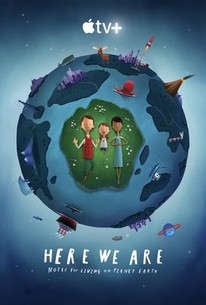 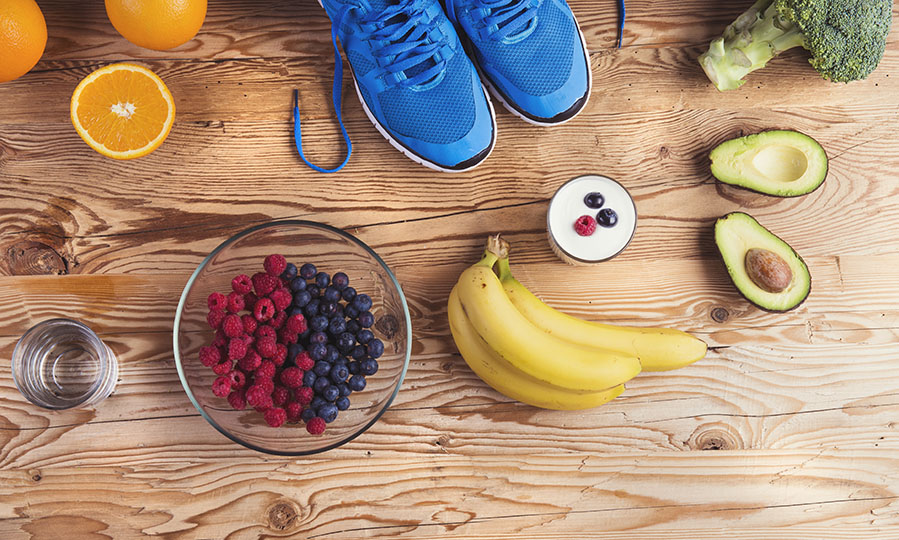 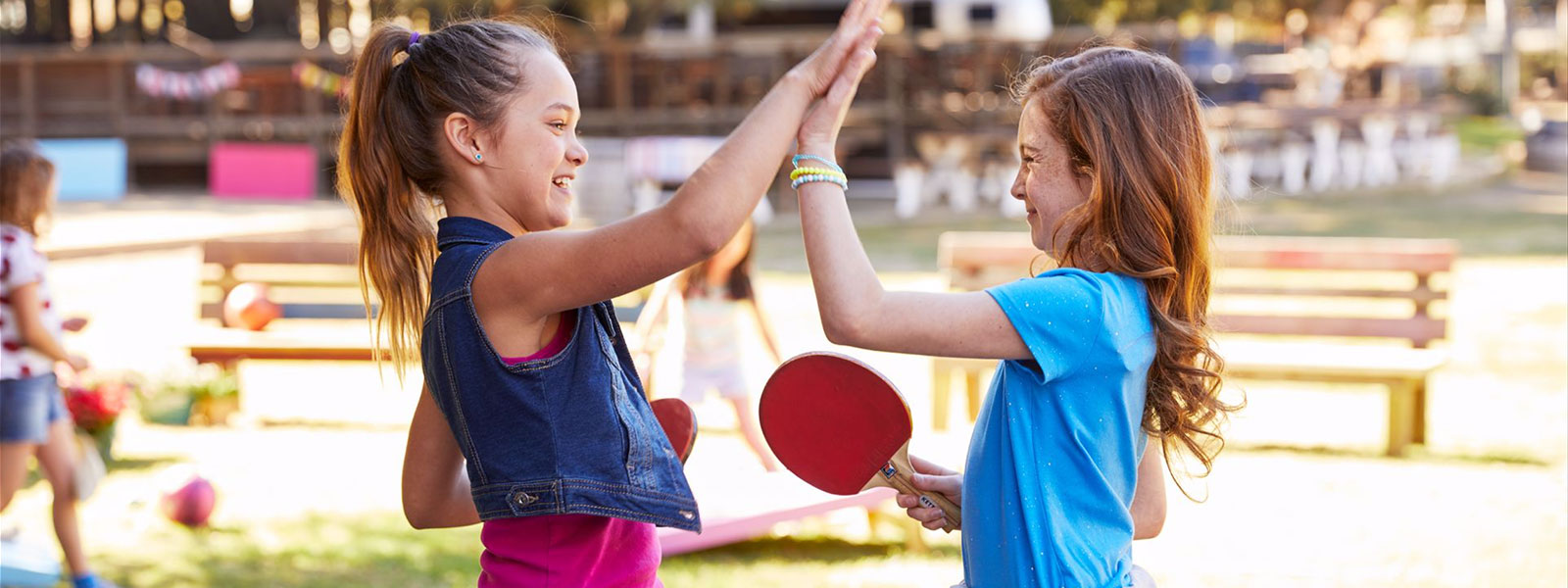 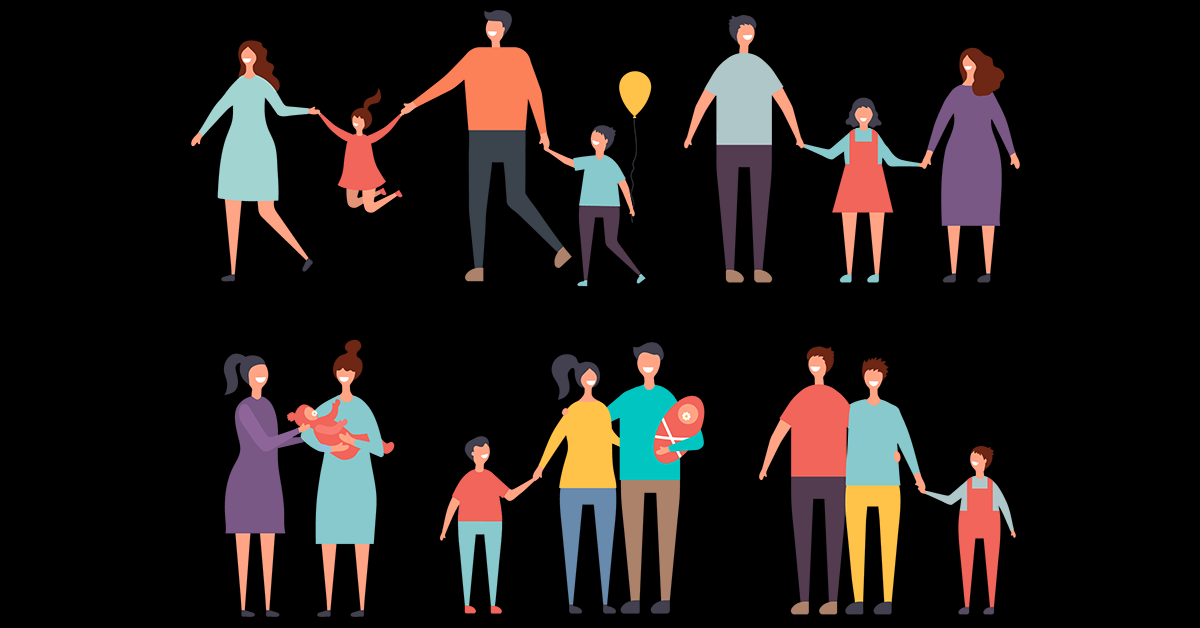 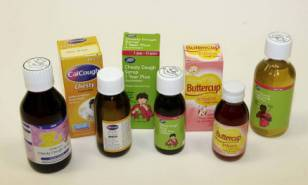 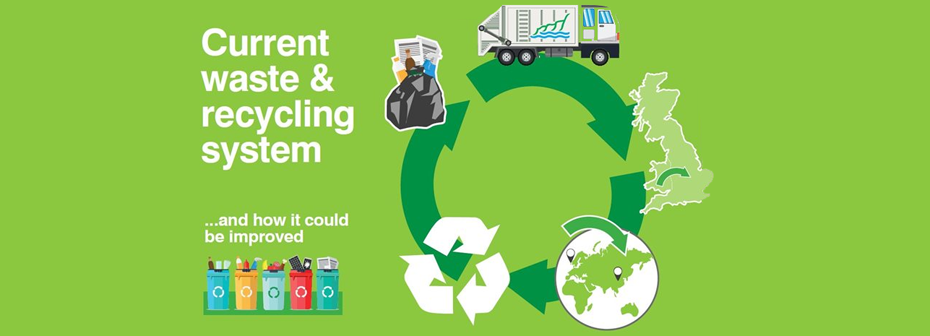 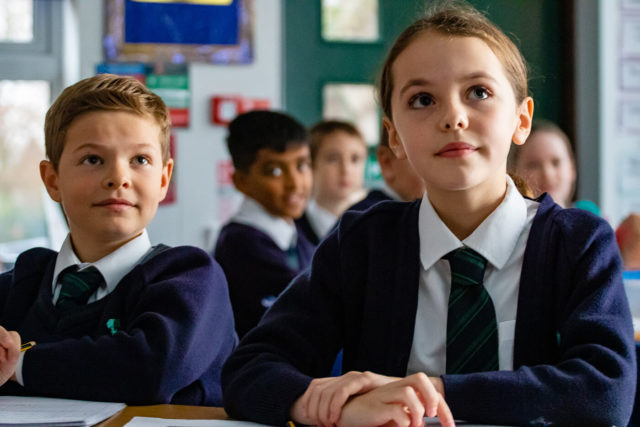 Autumn 1Autumn 2Spring 1Spring 2Summer 1Summer 1Summer 2Year 3/4Helping them to make sense of their world and their role in it.Eating healthily being activeFeelings and relationshipWhat is happening to me?SmokingHealth promoting environmentsHealth promoting environmentsDeveloping economic wellbeing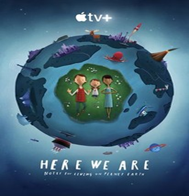 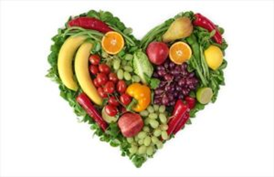 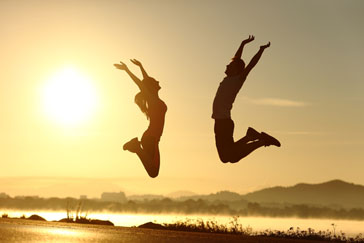 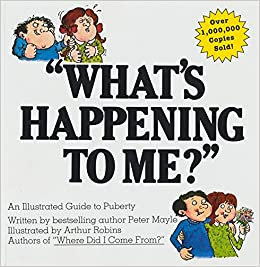 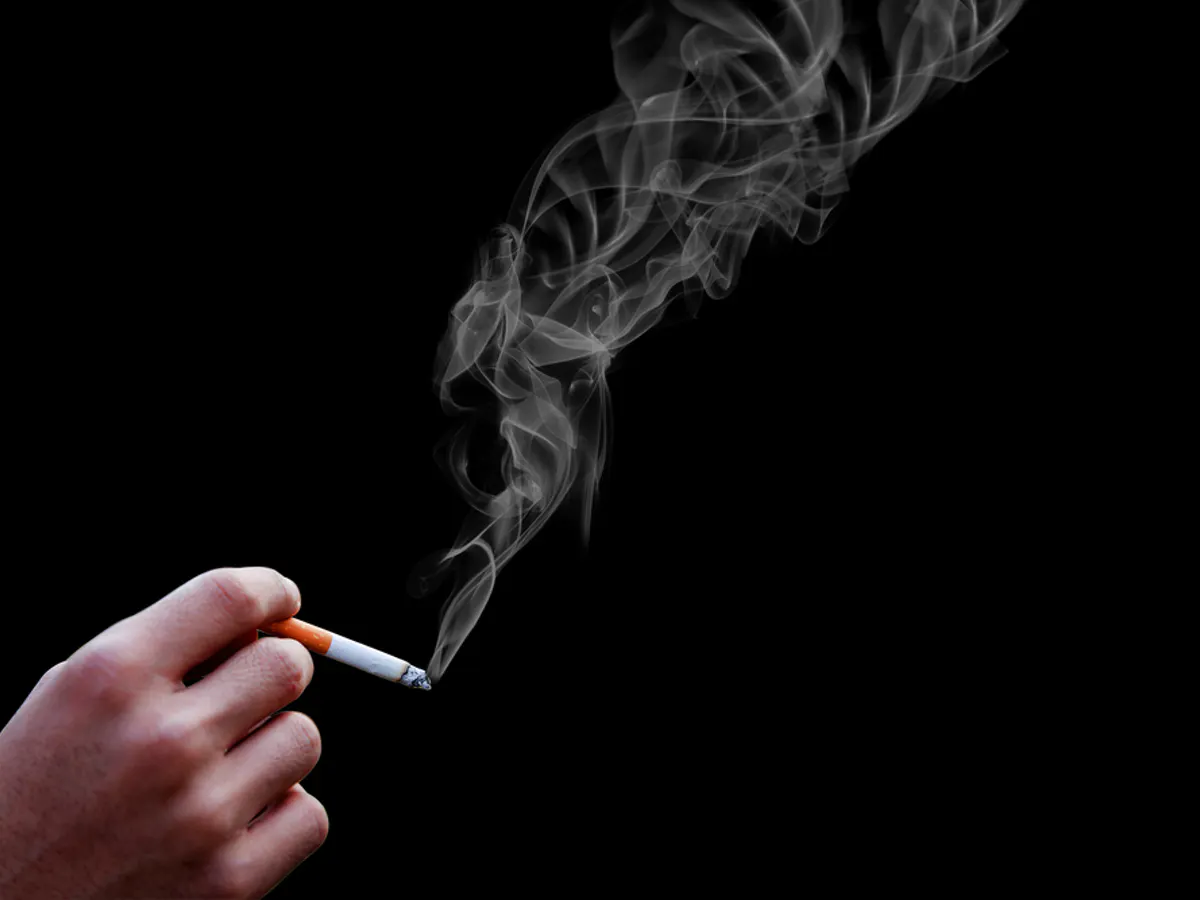 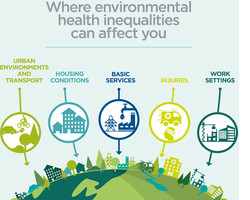 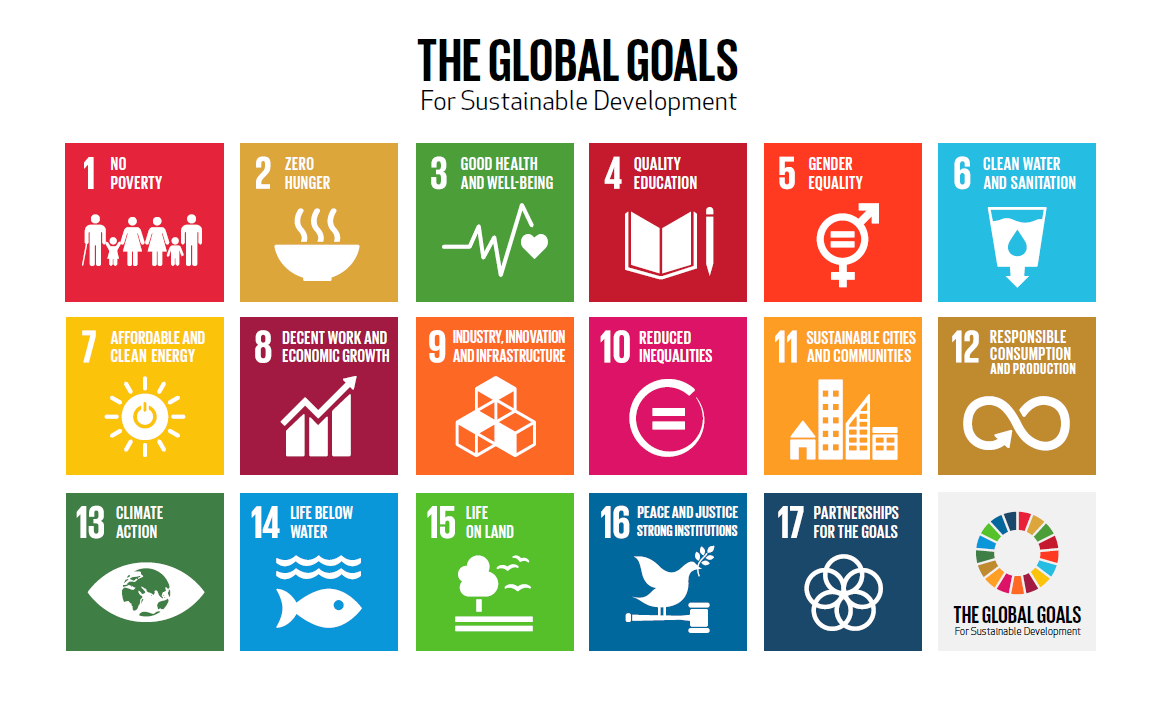 Year 4Helping them to make sense of their world and their role in it.Keeping safeResolving conflictsAddressing concerns about growing and changingAlcoholResolving conflicts Valuing others and their communitiesResolving conflicts Valuing others and their communitiesWork related learning and enterprise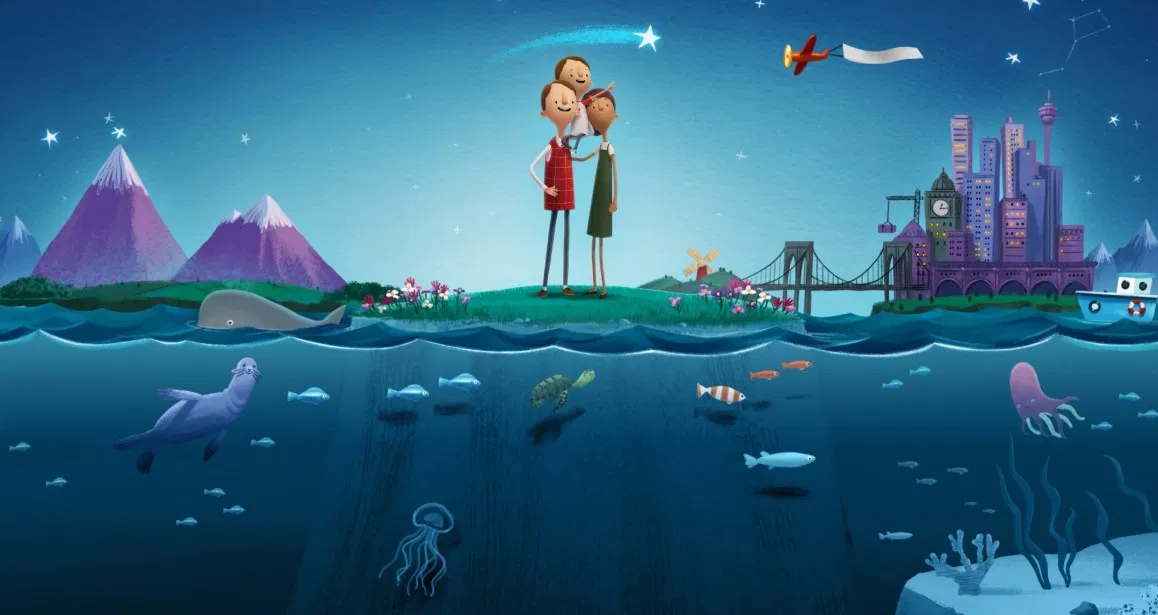 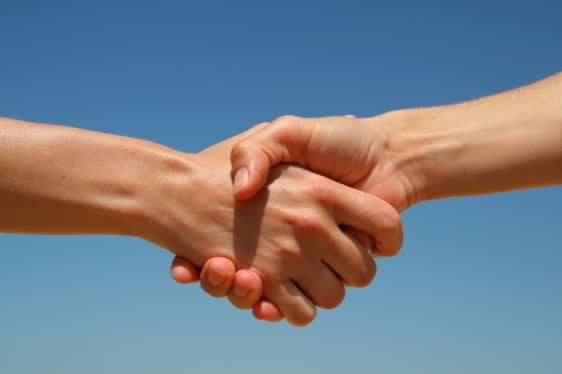 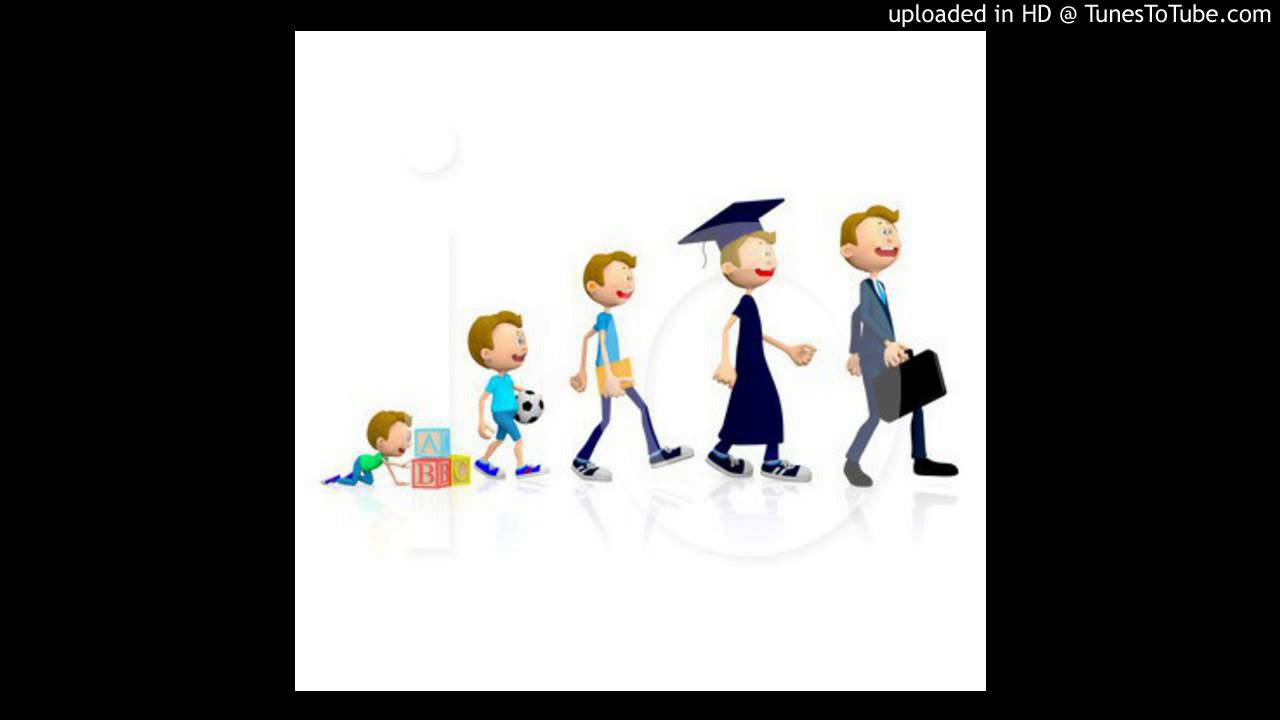 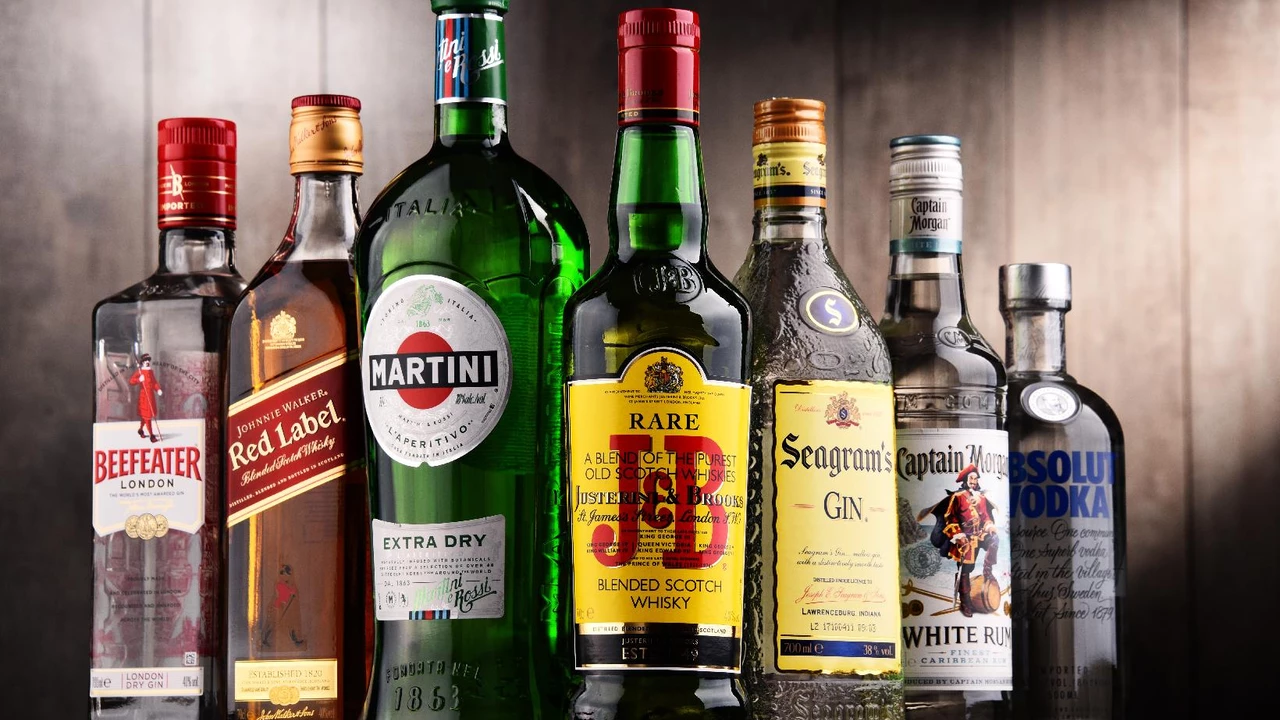 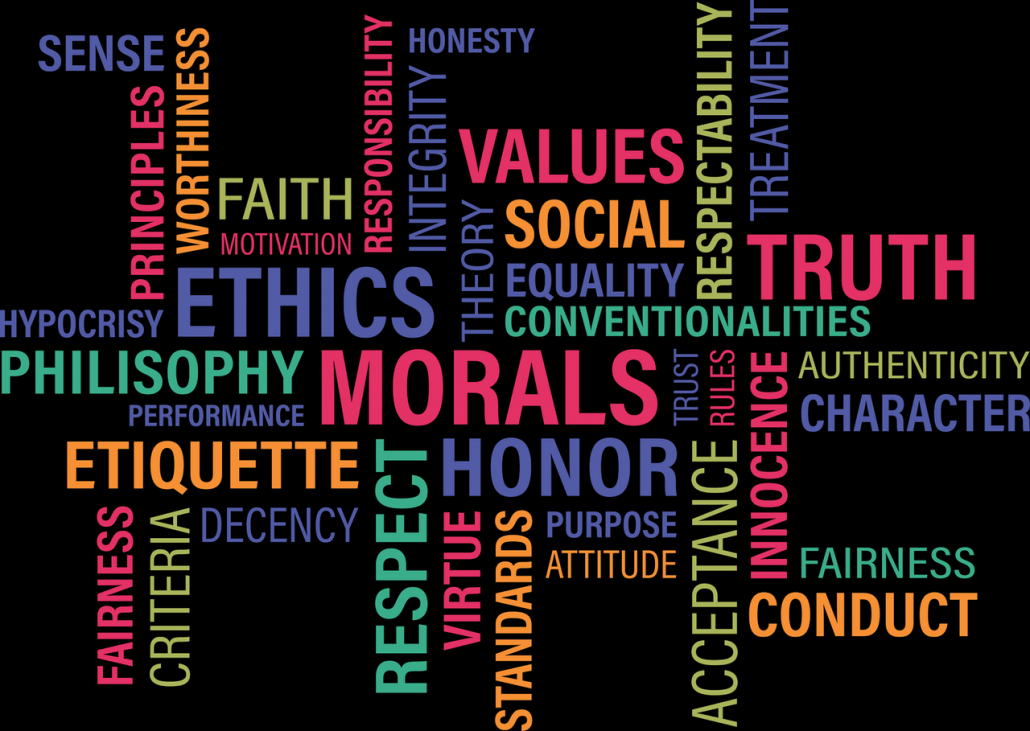 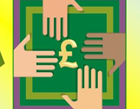 Year 5Year 5/6    Helping them to make sense of their world and their role in it.Recognising risk and responsibilitySelf esteem, body imageLiving in a diverse worldTaking care of the world around us. Growing and changingPubertyDrugs and volatile substancesFriendship groups and peer pressureWork related learning and enterpriseYear 5Year 5/6    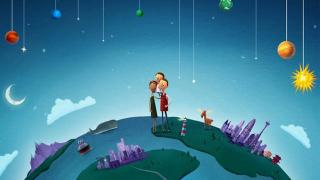 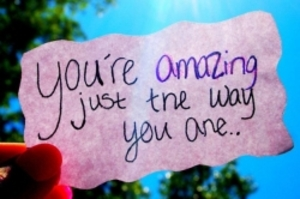 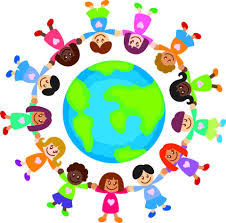 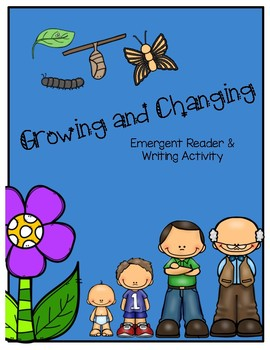 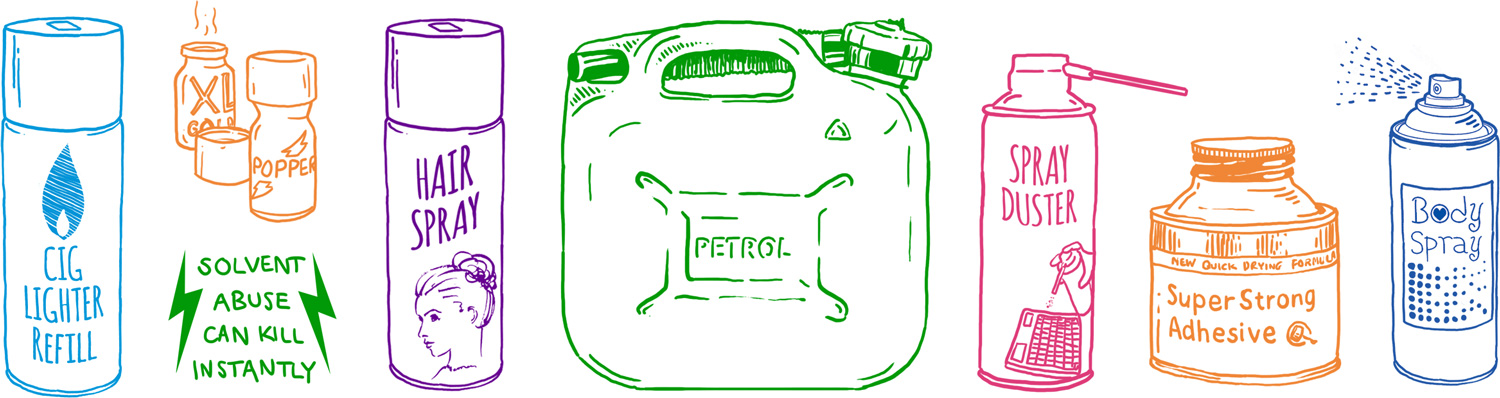 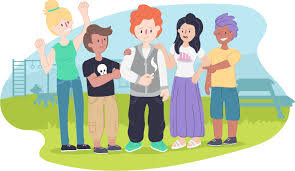 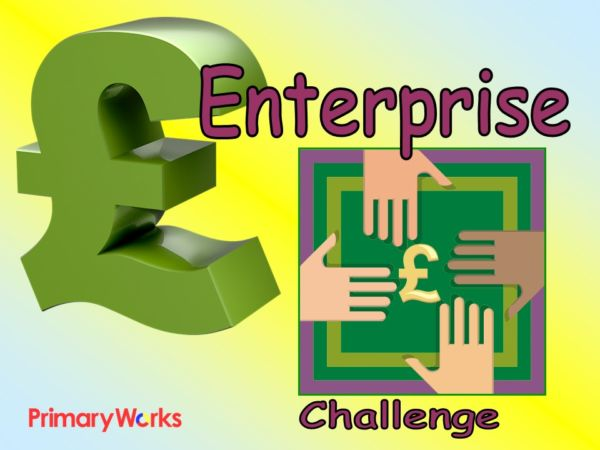 Year 6Helping them to make sense of their world and their role in it.Personal safetyDealing with barriers to friendshipsPuberty, body image and sex educationHow drugs affect usTransfer to high schoolWorking alongside the high schools.Pupils go to settling in days.Residential Transfer to high schoolWorking alongside the high schools.Pupils go to settling in days.Residential Year 6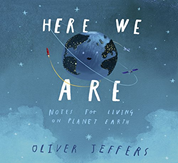 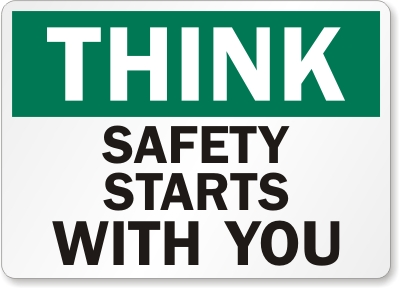 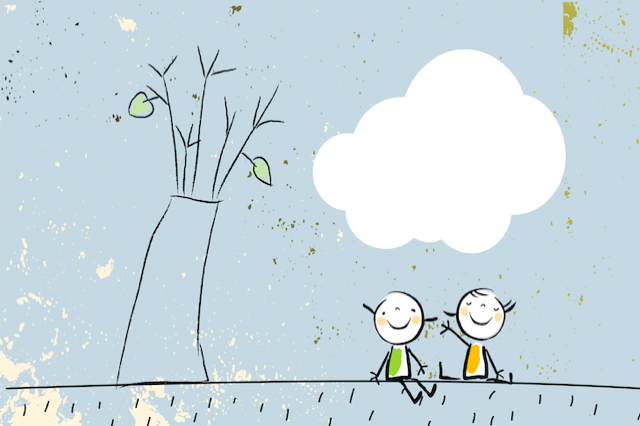 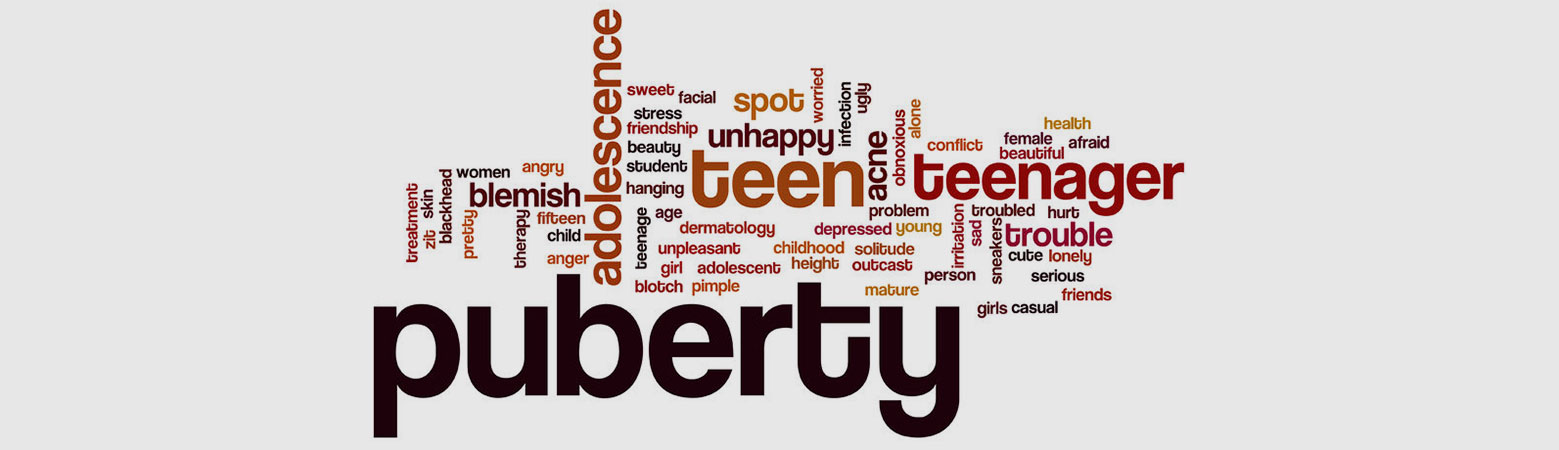 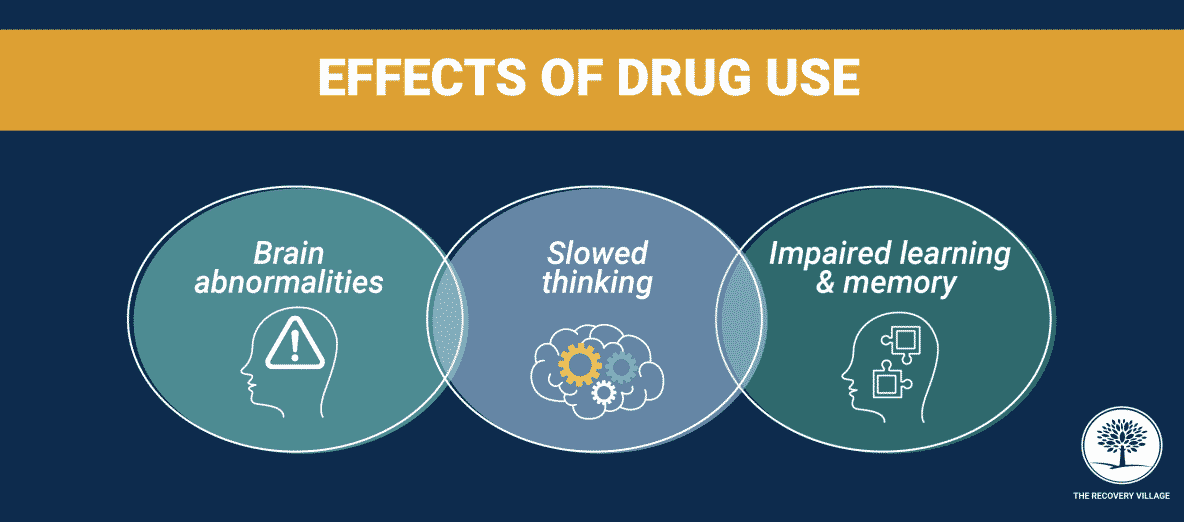 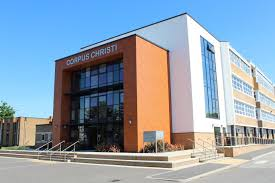 